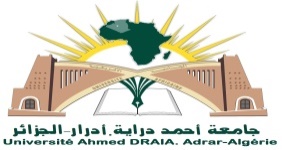 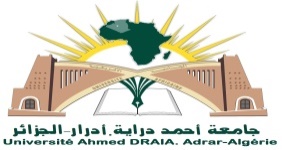 استمارة طلب فتح حساب بريد إليكتروني مهني لملتقى - مؤتمر تابع لنطق جامعة ادرار (@univ-adrar.edu.dz)ملاحظة: يرجى مراعاة الأمر التالي:يرجى إرسال هذا النموذج إلى: mail@univ-adrar.edu.dz من حساب البريد الإليكتروني المهني للهيئة المنظمة الرئيس أو رئيس اللجنة التنظيمية:رقم الهاتف:الهيئة المنظمة ::العنوان::إسم البريد::@univ-adrar.edu.dz